СОБРАНИЕ ПРЕДСТАВИТЕЛЕЙ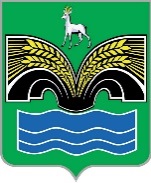 СЕЛЬСКОГО ПОСЕЛЕНИЯ ХИЛКОВОМУНИЦИПАЛЬНОГО РАЙОНА КРАСНОЯРСКИЙСАМАРСКОЙ ОБЛАСТИЧЕТВЕРТОГО СОЗЫВАПРОЕКТРЕШЕНИЕ ______________________________Об одобрении проекта дополнительного соглашения к Соглашению от 20.12.2016 № 14 «О передаче осуществления части полномочий в области жилищных правоотношений» В соответствии с частью 4 статьи 15 Федерального закона от 06.10.2003 № 131-ФЗ «Об общих принципах организации местного самоуправления в Российской Федерации», статьей 9 Устава сельского поселения Хилково муниципального района Красноярский Самарской области, Собрание представителей сельского поселения Хилково муниципального района Красноярский Самарской области РЕШИЛО:1. Одобрить проект дополнительного соглашения к Соглашению от 20.12.2016 № 14 «О передаче осуществления части полномочий в области жилищных правоотношений».2. Поручить Главе сельского поселения Хилково муниципального района Красноярский Самарской области О.Ю. Долгову направить настоящее решение и проект дополнительного соглашения председателю Собрания представителей муниципального района Красноярский Самарской области Л.А. Паничкиной.3. Поручить Главе сельского поселения Хилково муниципального района Красноярский Самарской области О.Ю. Долгову заключить указанное дополнительное соглашение с администрацией муниципального района Красноярский Самарской области после его одобрения Собранием представителей муниципального района Красноярский Самарской области.4. После подписания указанного дополнительного соглашения осуществить его официальное опубликование в газете «Красноярский вестник».5. Опубликовать настоящее решение в газете «Красноярский вестник».6. Настоящее решение вступает в силу со дня его официального опубликования. ПРОЕКТДополнительное соглашение № 3к Соглашению от 20.12.2016 № 14 «О передаче осуществления части полномочий в области жилищных правоотношений»с. Хилково									__________ года Администрация сельского поселения Хилково муниципального района Красноярский Самарской области в лице Главы  сельского поселения Хилково муниципального района Красноярский Самарской области Долгова Олега Юрьевича, действующего на основании Устава сельского поселения Хилково муниципального района Красноярский Самарской области, именуемая в дальнейшем Администрация поселения, с одной стороны, и Администрация муниципального района Красноярский Самарской области в лице Главы муниципального района Красноярский Самарской области Белоусова Михаила Владимировича, действующего на основании Устава муниципального района Красноярский Самарской области, именуемая в дальнейшем Администрация района, с другой стороны, именуемые в дальнейшем Стороны, в соответствии с пунктом 6.1 Соглашения от 20.12.2016 № 14 «О передаче осуществления части полномочий в области жилищных правоотношений» (далее - Соглашение) заключили настоящее Дополнительное соглашение о нижеследующем.1. Внести в Соглашение следующие изменения:1) раздел 1 «Предмет Соглашения» дополнить пунктами 20 и 21 следующего содержания:«20) обследование жилых помещений инвалидов и общего имущества в многоквартирных домах, в которых проживают инвалиды, входящих в состав муниципального жилищного фонда, а также частного жилищного фонда, в целях их приспособления с учетом потребностей инвалидов и обеспечения условий их доступности для инвалидов, в том числе создание муниципальной комиссии по обследованию; 21) обеспечение условий доступности для инвалидов жилых помещений инвалидов и общего имущества в многоквартирных домах, в которых проживают инвалиды, входящих в состав муниципального жилищного фонда, а также частного жилищного фонда.»;2) пункт 3.2 раздела 3 «Порядок предоставления финансовых средств» изложить в следующей редакции:«3.2. Суммарный объем межбюджетных трансфертов, передаваемых на выполнение части полномочий из бюджета сельского поселения Хилково в бюджет муниципального района Красноярский Самарской области в 2020 году, составляет 5500 (пять тысяч пятьсот рублей) рублей.2. Настоящее Дополнительное соглашение является неотъемлемой частью Соглашения, составлено в двух экземплярах, имеющих одинаковую юридическую силу, по одному экземпляру для каждой из Сторон.  3. Настоящее Дополнительное соглашение, подписанное сторонами, вступает в силу после его официального опубликования в газете «Красноярский вестник». 4. Условия Соглашения, не затронутые настоящим Дополнительным соглашением, остаются неизменными.5. Реквизиты и подписи сторон:Председатель Собрания представителей сельского поселения Хилково муниципального района Красноярский Самарской области _______________ В.Г. БалабановаГлавасельского поселения Хилковомуниципального районаКрасноярский Самарской области_______________ О.Ю. ДолговОдобренорешением Собрания представителей муниципального района Красноярский Самарской областиот ___________ № ________Одобренорешением Собрания представителей сельского поселения Хилково муниципального района Красноярский Самарской областиАдминистрация сельского поселения Хилково муниципального района Красноярский Самарской областиАдминистрация муниципального района Красноярский Самарской областиЮридический адрес: 446396, Самарская область, Красноярский район, с. Хилково, улица Школьная, 5Юридический адрес: 446370, Самарская область, Красноярский район, село Красный Яр, пер. Коммунистический, д. 4Банковские реквизиты:УФК по Самарской области (Сельское поселение Хилково)л/с 02423006460ИНН 6376061485/ КПП 637601001Р/сч. № 40204810300000000452 вОтделение Самара г. СамараБИК 043601001ОКТМО 36628432ОКПО 79163231Код администратора - 368Банковские реквизиты:УФК по Самарской области (Финансовое управление администрации муниципального района Красноярский Самарской области)Л\С 04423006320ИНН 6376000877/ КПП 637601001Р\С 40101810822020012001Отделение Самара  г. СамараБИК 043601001ОКТМО 36628000ОКПО 02287572Код администратора – 925Глава сельского поселения Хилково муниципального района Красноярский Самарской области_______________________ О.Ю.ДолговГлава муниципального района Красноярский Самарской области   ______________________ М.В. Белоусов